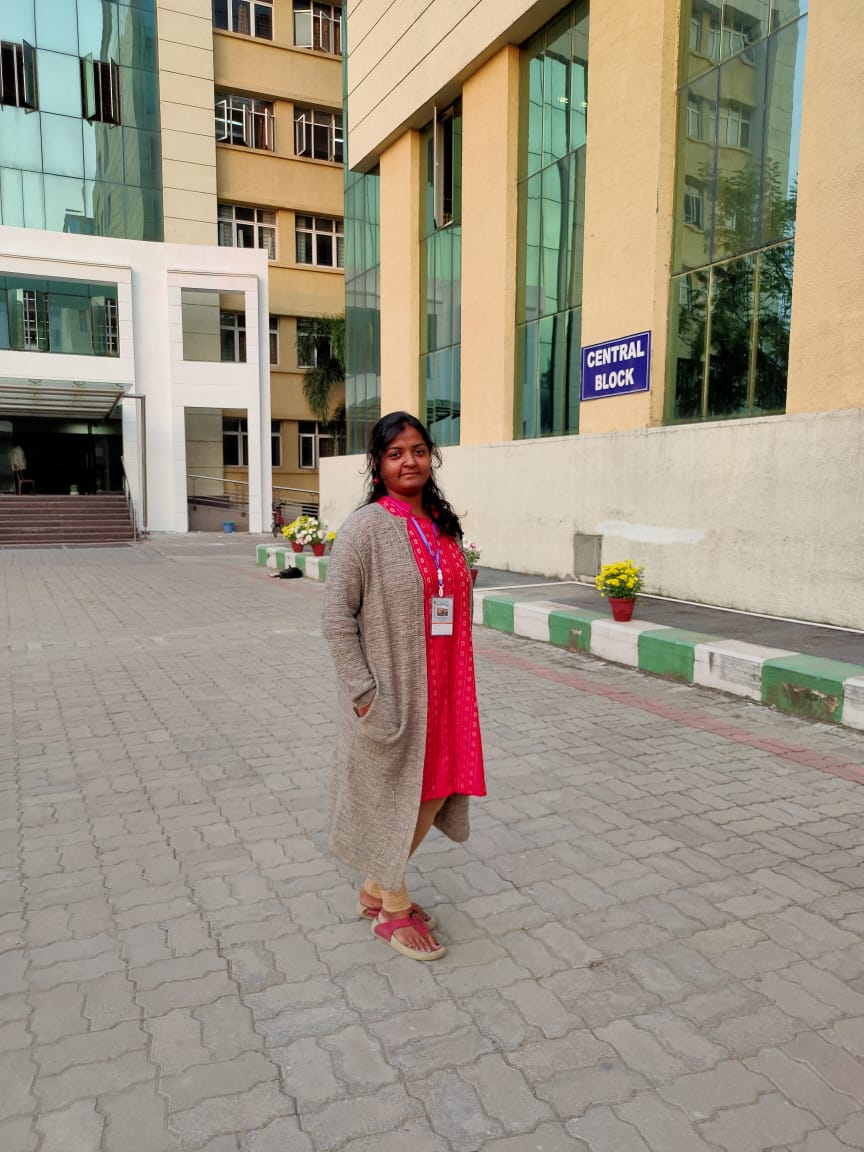 Current attachmentDesignation:	State aided college teacher (SACT-1) in the Dept. of Nutrition.Organization: 	Bejoy Narayan Mahavidyalaya, Itachuna, Hooghly, W.B.Status: 		Permanent (Dept of Higher Education, Govt. of W.B approved)Academic achievementsSecured first class second position in the graduation.Passed the National Eligibility Test (NET) for lectureship in Home Science.Awarded Doctor of Philosophy (Ph.D) in Science from Indian Institute of Engineering Science and Technology (IIEST), Shibpur.Academic qualificationTitle of Ph.D thesisMicrobial process technology development for the production of some macro and micro nutrients.List of publicationsRuma Dutta, Manisha Maity & Jayati Bhowal*. (2020). Production Of Medium Chain Fatty Acid Rich Single Cell Oil Using Whole De-Oiled Mustard Meal From Soil Fungus. Indian Journal of Biochemistry & Biophysics. (Accepted)Ruma Dutta, Jayati Bhowal* & Dipak. K. Bhattacharyya. (2020). Fungal Production Of Single Cell Oil Using Defatted Oil Seed Meal As Feedstock. Advances in Bioprocess Engineering and Technology, Lecture Notes in Bioengineering, 51-65; https://doi.org/10.1007/978-981-15-7409-2_6 Semiar/WorkshopOral presentation “Deodorization of vegetable oils by microbial processing” in the International webinar on Impact Of The Digital Revolution On Pharma And Healthcare (DIGIPH-2k21), IIEST, Shibpur, 2021. Oral presentation “Fungal production of Single Cell Oil using defatted oil seed meal as feedstock” in the 2nd International conference on Advances in Bioprocess Engineering and Technology, (ICABET 2020), Kolkata 2020. Oral presentation “Production of low calorie microbial lipid” in the event of International Conference on Global Trends in Pure and Applied Chemical Sciences organized by SRM University in association with Asian Publication Corporation, NCR Campus, Ghaziabad, Uttar Pradesh, December 8-9, 2017 Workshop on “Skill up gradation training on Oils & Fats analysis for entrepreneurs”, sponsored by the Dept. of Science & Technology, Govt. of W.B.ExaminationsBoard/UniversityYear of passingPh.DIIEST, Shibpur2021M.ScIIEST, Shibpur2012B.ScBurdwan University2010H.SWBCHSE2007MadhyamikWBBSE2005